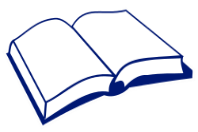 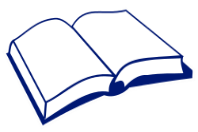 Cyber Buddies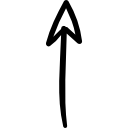 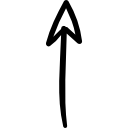 